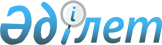 О внесении изменений в решение ХХІІІ сессии Сатпаевского городского маслихата от 21 декабря 2009 года N 275 "О городском бюджете на 2010-2012 годы"
					
			Утративший силу
			
			
		
					Решение Сатпаевского городского маслихата Карагандинской области от 8 ноября 2010 года N 372. Зарегистрировано Управлением юстиции города Сатпаев Карагандинской области 17 ноября 2010 года N 8-6-110. Утратило силу в связи с истечением срока действия - (письмо Сатпаевского городского маслихата Карагандинской области от 12 апреля 2011 года N 94/5-5)      Сноска. Утратило силу в связи с истечением срока действия - (письмо Сатпаевского городского маслихата от 12.04.2011 № 94/5-5).

      В соответствии с Бюджетным Кодексом Республики Казахстан от 4 декабря 2008 года, Законом Республики Казахстан "О местном государственном управлении и самоуправлении в Республике Казахстан" от 23 января 2001 года, решением ХХІ сессии Карагандинского областного Маслихата от 12 декабря 2009 года N 262 "Об областном бюджете на 2010 – 2012 годы" (зарегистрировано в Реестре государственной регистрации нормативных правовых актов за N 1874, опубликовано в газетах "Орталық Қазақстан" от 29 декабря 2009 года N 198-199 (20783), "Индустриальная Караганда" от 29 декабря 2009 года N 154-155 (20861-20862) и решением ХХVІII сессии Карагандинского областного Маслихата от 26 октября 2010 года N 346 "О внесении изменений в решение ХХІ сессии Карагандинского областного маслихата от 12 декабря 2009 года N 262 "Об областном бюджете на 2010 – 2012 годы" городской маслихат РЕШИЛ:



      1. Внести в решение ХХІІІ сессии Сатпаевского городского маслихата от 21 декабря 2009 года N 275 "О городском бюджете на 2010 – 2012 годы" (зарегистрировано Управлением юстиции города Сатпаев Департамента юстиции Карагандинской области 25 декабря 2009 года за N 8-6-93 и официально опубликовано 30 декабря 2009 года в N 84 (1761) газеты "Шарайна"), внесены изменения решением ХХV сессии Сатпаевского городского маслихата от 17 марта 2010 года N 296 "О внесении изменений в решение ХХІІІ сессии Сатпаевского городского маслихата от 21 декабря 2009 года N 275 "О городском бюджете на 2010 – 2012 годы" (зарегистрировано Управлением юстиции города Сатпаев Департамента юстиции Карагандинской области 1 апреля 2010 года за N 8-6-100 и официально опубликовано 9 апреля 2010 года в N 26 (1787) газеты "Шарайна"), решением ХХVІ сессии Сатпаевского городского маслихата от 14 апреля 2010 года N 308 "О внесении изменений в решение ХХІІІ сессии Сатпаевского городского маслихата от 21 декабря 2009 года N 275 "О городском бюджете на 2010 – 2012 годы" (зарегистрировано Управлением юстиции города Сатпаев Департамента юстиции Карагандинской области 21 апреля 2010 года за N 8-6-101 и официально опубликовано 28 апреля 2010 года в N 31 (1792) газеты "Шарайна"), решением ХХІХ сессии Сатпаевского городского маслихата от 14 сентября 2010 года N 360 "О внесении изменений в решение ХХІІІ сессии Сатпаевского городского маслихата от 21 декабря 2009 года N 275 "О городском бюджете на 2010 – 2012 годы" (зарегистрировано Управлением юстиции города Сатпаев Департамента юстиции Карагандинской области 27 сентября 2010 года за N 8-6-107 и официально опубликовано 1 октября 2010 года в N 75 (1836) газеты "Шарайна"), следующие изменения:



      1) в пункте 1:

      в подпункте 1):

      цифры "2 млрд. 863 млн. 466 тыс." заменить цифрами "2 млрд. 869 млн. 412 тыс.";

      цифры "710 млн. 543 тыс." заменить цифрами "727 млн. 871 тыс.";

      цифры "15 млн. 097 тыс." заменить цифрами "4 млн. 447 тыс.";

      цифры "2 млрд. 132 млн. 626 тыс." заменить цифрами "2 млрд. 131 млн. 894 тыс.";

      в подпункте 2):

      цифры "2 млрд. 927 млн. 748 тыс." заменить цифрами "2 млрд. 933 млн. 694 тыс.";



      2) в пункте 3:

      в третьем абзаце цифры "8 млн. 194 тыс." заменить цифрами "8 млн. 190 тыс.";

      в четвертом абзаце цифры "5 млн. 541 тыс." заменить цифрами "5 млн. 537 тыс.";

      в седьмом абзаце цифры "811 тыс." заменить цифрами "87 тыс.";



      3) в пункте 5:

      цифры "8 млн. 194 тыс." заменить цифрами "8 млн. 190 тыс.";



      4) в пункте 6:

      цифры "5 млн. 541 тыс." заменить цифрами "5 млн. 537 тыс.";



      5) в пункте 9:

      цифры "811 тыс." заменить цифрами "87 тыс.";



      6) в пункте 18:

      цифры "5 млн. 520 тыс." заменить цифрами "3 млн. 837 тыс.".



      2. Приложения 1, 4 к указанному решению изложить в новой редакции согласно приложениям 1, 2 к настоящему решению.



      3. Настоящее решение вводится в действие с 1 января 2010 года.      Председатель сессии                        В. Юстус      Секретарь

      городского маслихата                       С. Имамбай

Приложение 1

к решению XXX сессии

Сатпаевского городского маслихата

от 8 ноября 2010 года N 372Приложение 1

к решению XXIII сессии

Сатпаевского городского маслихата

от 21 декабря 2009 года N 275

Городской бюджет на 2010 год

Приложение 2

к решению XXX сессии

Сатпаевского городского маслихата

от 8 ноября 2010 года N 372Приложение 4

к решению XXIII сессии

Сатпаевского городского маслихата

от 21 декабря 2009 года N 275

Перечень текущих бюджетных программ бюджета поселка Жезказган на 2010 год
					© 2012. РГП на ПХВ «Институт законодательства и правовой информации Республики Казахстан» Министерства юстиции Республики Казахстан
				КатегорияКатегорияКатегорияКатегорияСумма (тыс. тенге)КлассКлассКлассСумма (тыс. тенге)ПодклассПодклассСумма (тыс. тенге)НаименованиеСумма (тыс. тенге)12345I. Доходы28694121Налоговые поступления72787101Подоходный налог845072Индивидуальный подоходный налог8450703Социальный налог110621Социальный налог1106204Налоги на собственность4995491Hалоги на имущество4261333Земельный налог103934Налог на транспортные средства629585Единый земельный налог6505Внутренние налоги на товары, работы и услуги1096812Акцизы29893Поступления за использование природных и других ресурсов980304Сборы за ведение предпринимательской и профессиональной деятельности66605Налог на игорный бизнес200208Обязательные платежи, взимаемые за совершение юридически значимых действий и (или) выдачу документов уполномоченными на то государственными органами или должностными лицами230721Государственная пошлина230722Неналоговые поступления520001Доходы от государственной собственности30005Доходы от аренды имущества, находящегося в государственной собственности300006Прочие неналоговые поступления22001Прочие неналоговые поступления22003Поступления от продажи основного капитала444703Продажа земли и нематериальных активов44471Продажа земли41972Продажа нематериальных активов2504Поступления трансфертов213189402Трансферты из вышестоящих органов государственного управления21318942Трансферты из областного бюджета2131894Функциональная группаФункциональная группаФункциональная группаФункциональная группаФункциональная группаСумма (тыс. тенге)Функциональная подгруппаФункциональная подгруппаФункциональная подгруппаФункциональная подгруппаСумма (тыс. тенге)Администратор бюджетных программАдминистратор бюджетных программАдминистратор бюджетных программСумма (тыс. тенге)ПрограммаПрограммаСумма (тыс. тенге)НаименованиеСумма (тыс. тенге)123456II. Затраты293369401Государственные услуги общего характера1450791Представительные, исполнительные и другие органы, выполняющие общие функции государственного управления110372112Аппарат маслихата района (города областного значения)15924001Услуги по обеспечению деятельности маслихата района (города областного значения)15652004Материально-техническое оснащение государственных органов272122Аппарат акима района (города областного значения)78697001Услуги по обеспечению деятельности акима района (города областного значения)71393004Материально-техническое оснащение государственных органов7304123Аппарат акима района в городе, города районного значения, поселка, аула (села), аульного (сельского) округа15751001Услуги по обеспечению деятельности акима района в городе, города районного значения, поселка, аула (села), аульного (сельского) округа15332023Материально-техническое оснащение государственных органов4192Финансовая деятельность19408452Отдел финансов района (города областного значения)19408001Услуги по реализации государственной политики в области исполнения бюджета района (города областного значения) и управления коммунальной собственностью района (города областного значения)13087003Проведение оценки имущества в целях налогообложения712011Учет, хранение, оценка и реализация имущества, поступившего в коммунальную собственность5257019Материально-техническое оснащение государственных органов3525Планирование и статистическая деятельность15299453Отдел экономики и бюджетного планирования района (города областного значения)15299001Услуги по реализации государственной политики в области формирования и развития экономической политики, системы государственного планирования и управления района (города областного значения)14991005Материально-техническое оснащение государственных органов30802Оборона67271Военные нужды6227122Аппарат акима района (города областного значения)6227005Мероприятия в рамках исполнения всеобщей воинской обязанности62272Организация работы по чрезвычайным ситуациям500122Аппарат акима района (города областного значения)500007Мероприятия по профилактике и тушению степных пожаров районного (городского) масштаба, а также пожаров в населенных пунктах, в которых не созданы органы государственной противопожарной службы50003Общественный порядок, безопасность, правовая, судебная, уголовно-исполнительная деятельность276831Правоохранительная деятельность27683458Отдел жилищно-коммунального хозяйства, пассажирского транспорта и автомобильных дорог района (города областного значения)27683021Обеспечение безопасности дорожного движения в населенных пунктах2768304Образование18316961Дошкольное воспитание и обучение104926471Отдел образования, физической культуры и спорта района (города областного значения)104926471003Обеспечение деятельности организаций дошкольного воспитания и обучения1049262Начальное, основное среднее и общее среднее образование1629087471Отдел образования, физической культуры и спорта района (города областного значения)1629087471004Общеобразовательное обучение1521810471005Дополнительное образование для детей и юношества1072779Прочие услуги в области образования97683471Отдел образования, физической культуры и спорта района (города областного значения)97683471009Приобретение и доставка учебников, учебно-методических комплексов для государственных учреждений образования района (города областного значения)36080471010Проведение школьных олимпиад, внешкольных мероприятий и конкурсов районного (городского) масштаба689471016Капитальный, текущий ремонт объектов образования в рамках реализации стратегии региональной занятости и переподготовки кадров6091406Социальная помощь и социальное обеспечение2127292Социальная помощь194023451Отдел занятости и социальных программ района (города областного значения)178255002Программа занятости60548004Оказание социальной помощи на приобретение топлива специалистам здравоохранения, образования, социального обеспечения, культуры и спорта в сельской местности в соответствии с законодательством Республики Казахстан160005Государственная адресная социальная помощь3492006Жилищная помощь62007Социальная помощь отдельным категориям нуждающихся граждан по решениям местных представительных органов52161010Материальное обеспечение детей-инвалидов, воспитывающихся и обучающихся на дому1774014Оказание социальной помощи нуждающимся гражданам на дому29072016Государственные пособия на детей до 18 лет5376017Обеспечение нуждающихся инвалидов обязательными гигиеническими средствами и предоставление услуг специалистами жестового языка, индивидуальными помощниками в соответствии с индивидуальной программой реабилитации инвалида8848019Обеспечение проезда участникам и инвалидам Великой Отечественной войны по странам Содружества Независимых Государств, по территории Республики Казахстан, а также оплаты им и сопровождающим их лицам расходов на питание, проживание, проезд для участия в праздничных мероприятиях в городах Москва, Астана к 65-летию Победы в Великой Отечественной войне87020Выплата единовременной материальной помощи участникам и инвалидам Великой Отечественной войны, а также лицам, приравненным к ним, военнослужащим, в том числе уволенным в запас (отставку), проходившим военную службу в период с 22 июня 1941 года по 3 сентября 1945 года в воинских частях, учреждениях, в военно-учебных заведениях, не входивших в состав действующей армии, награжденным медалью "За победу над Германией в Великой Отечественной войне 1941-1945 гг." или медалью "За победу над Японией", проработавшим (прослужившим) не менее шести месяцев в тылу в годы Великой Отечественной войны к 65-летию Победы в Великой Отечественной войне16675471Отдел образования, физической культуры и спорта района (города областного значения)15768012Социальная поддержка обучающихся и воспитанников организаций образования очной формы обучения в виде льготного проезда на общественном транспорте (кроме такси) по решению местных представительных органов157689Прочие услуги в области социальной помощи и социального обеспечения18706451Отдел занятости и социальных программ района (города областного значения)18706001Услуги по реализации государственной политики на местном уровне в области обеспечения занятости и реализации социальных программ для населения18242011Оплата услуг по зачислению, выплате и доставке пособий и других социальных выплат316022Материально-техническое оснащение государственных органов14807Жилищно-коммунальное хозяйство3843741Жилищное хозяйство66089458Отдел жилищно-коммунального хозяйства, пассажирского транспорта и автомобильных дорог района (города областного значения)0004Обеспечение жильем отдельных категорий граждан0472Отдел строительства, архитектуры и градостроительства района (города областного значения)66089003Строительство и (или) приобретение жилья государственного коммунального жилищного фонда22784004Развитие и обустройство инженерно-коммуникационной инфраструктуры4330572Коммунальное хозяйство150834123Аппарат акима района в городе, города районного значения, поселка, аула (села), аульного (сельского) округа1080014Организация водоснабжения населенных пунктов1080458Отдел жилищно-коммунального хозяйства, пассажирского транспорта и автомобильных дорог района (города областного значения)104162012Функционирование системы водоснабжения и водоотведения8177030Ремонт инженерно-коммуникационной инфраструктуры и благоустройство населенных пунктов в рамках реализации cтратегии региональной занятости и переподготовки кадров95985472Отдел строительства, архитектуры и градостроительства района (города областного значения)45592005Развитие коммунального хозяйства39866006Развитие системы водоснабжения57263Благоустройство населенных пунктов167451123Аппарат акима района в городе, города районного значения, поселка, аула (села), аульного (сельского) округа12319008Освещение улиц населенных пунктов2180009Обеспечение санитарии населенных пунктов3936011Благоустройство и озеленение населенных пунктов6203458Отдел жилищно-коммунального хозяйства, пассажирского транспорта и автомобильных дорог района (города областного значения)155132015Освещение улиц в населенных пунктах43072016Обеспечение санитарии населенных пунктов31136017Содержание мест захоронений и захоронение безродных2900018Благоустройство и озеленение населенных пунктов7802408Культура, спорт, туризм и информационное пространство1097141Деятельность в области культуры33609455Отдел культуры и развития языков района (города областного значения)33609003Поддержка культурно-досуговой работы336092Спорт7728471Отдел образования, физической культуры и спорта района (города областного значения)7728014Проведение спортивных соревнований на районном (города областного значения) уровне2636015Подготовка и участие членов сборных команд района (города областного значения) по различным видам спорта на областных спортивных соревнованиях50923Информационное пространство4609403455Отдел культуры и развития языков района (города областного значения)27607006Функционирование районных (городских) библиотек26995007Развитие государственного языка и других языков народа Казахстана612456Отдел внутренней политики района (города областного значения)18487002Услуги по проведению государственной информационной политики через газеты и журналы7628005Услуги по проведению государственной информационной политики через телерадиовещание108599Прочие услуги по организации культуры, спорта, туризма и информационного пространства22283455Отдел культуры и развития языков района (города областного значения)11226001Услуги по реализации государственной политики на местном уровне в области развития языков и культуры6347004Капитальный, текущий ремонт объектов культуры в рамках реализации стратегии региональной занятости и переподготовки кадров4719011Материально-техническое оснащение государственных органов160456Отдел внутренней политики района (города областного значения)11057001Услуги по реализации государственной политики на местном уровне в области информации, укрепления государственности и формирования социального оптимизма граждан8724003Реализация региональных программ в сфере молодежной политики1988007Материально-техническое оснащение государственных органов34510Сельское, водное, лесное, рыбное хозяйство, особо охраняемые природные территории, охрана окружающей среды и животного мира, земельные отношения183421Сельское хозяйство7827453Отдел экономики и бюджетного планирования района (города областного значения)199099Реализация мер социальной поддержки специалистов социальной сферы сельских населенных пунктов за счет целевого трансферта из республиканского бюджета199472Отдел строительства, архитектуры и градостроительства района (города областного значения)756010Развитие объектов сельского хозяйства756474Отдел сельского хозяйства и ветеринарии района (города областного значения)6872001Услуги по реализации государственной политики на местном уровне в сфере сельского хозяйства и ветеринарии6432004Материально-техническое оснащение государственных органов4406Земельные отношения7609463Отдел земельных отношений района (города областного значения)7609001Услуги по реализации государственной политики в области регулирования земельных отношений на территории района (города областного значения)7331008Материально-техническое оснащение государственных органов2789Прочие услуги в области сельского, водного, лесного, рыбного хозяйства, охраны окружающей среды и земельных отношений2906454Отдел предпринимательства и сельского хозяйства района (города областного значения)0454010Проведение противоэпизоотических мероприятий0474Отдел сельского хозяйства и ветеринарии района (города областного значения)2906013Проведение противоэпизоотических мероприятий290611Промышленность, архитектурная, градостроительная и строительная деятельность473602Архитектурная, градостроительная и строительная деятельность47360472Отдел строительства, архитектуры и градостроительства района (города областного значения)47360001Услуги по реализации государственной политики в области строительства, архитектуры и градостроительства на местном уровне12797013Разработка схем градостроительного развития территории района, генеральных планов городов районного (областного) значения, поселков и иных сельских населенных пунктов3456312Транспорт и коммуникации30031121Автомобильный транспорт30031123Аппарат акима района в городе, города районного значения, поселка, аула (села), аульного (сельского) округа3500013Обеспечение функционирования автомобильных дорог в городах районного значения, поселках, аулах (селах), аульных (сельских) округах3500458Отдел жилищно-коммунального хозяйства, пассажирского транспорта и автомобильных дорог района (города областного значения)26531023Обеспечение функционирования автомобильных дорог2653113Прочие540113Поддержка предпринимательской деятельности и защита конкуренции18243454Отдел предпринимательства и сельского хозяйства района (города областного значения)0006Поддержка предпринимательской деятельности0469Отдел предпринимательства района (города областного значения)18243001Услуги по реализации государственной политики на местном уровне в области развития предпринимательства и промышленности6565003Поддержка предпринимательской деятельности11440005Материально-техническое оснащение государственных органов238139Прочие35768452Отдел финансов района (города областного значения)3710452012Резерв местного исполнительного органа района (города областного значения)3710454Отдел предпринимательства и сельского хозяйства района (города областного значения)1326001Услуги по реализации государственной политики на местном уровне в области развития предпринимательства, промышленности и сельского хозяйства1326454008Материально-техническое оснащение государственных органов0458Отдел жилищно-коммунального хозяйства, пассажирского транспорта и автомобильных дорог района (города областного значения)14026001Услуги по реализации государственной политики на местном уровне в области жилищно-коммунального хозяйства, пассажирского транспорта и автомобильных дорог13606014Материально-техническое оснащение государственных органов420471Отдел образования, физической культуры и спорта района (города областного значения)16706001Услуги по обеспечению деятельности отдела образования, физической культуры и спорта16580115Выполнение обязательств местных исполнительных органов по решениям судов за счет средств резерва местного исполнительного органа12615Трансферты659491Трансферты65949452Отдел финансов района (города областного значения)65949006Возврат неиспользованных (недоиспользованных) целевых трансфертов2020Целевые текущие трансферты в вышестоящие бюджеты в связи с изменением фонда оплаты труда в бюджетной сфере65947III. Чистое бюджетное кредитованиеБюджетные кредитыКатегорияКатегорияКатегорияКатегорияСумма (тыс. тенге)КлассКлассКлассСумма (тыс. тенге)ПодклассПодклассСумма (тыс. тенге)НаименованиеСумма (тыс. тенге)12345Погашение бюджетных кредитов05Погашение бюджетных кредитов001Погашение бюджетных кредитов01Погашение бюджетных кредитов, выданных из государственного бюджета0Функциональная группаФункциональная группаФункциональная группаФункциональная группаФункциональная группаСумма (тыс. тенге)Функциональная подгруппаФункциональная подгруппаФункциональная подгруппаФункциональная подгруппаСумма (тыс. тенге)Администратор бюджетных программАдминистратор бюджетных программАдминистратор бюджетных программСумма (тыс. тенге)ПрограммаПрограммаСумма (тыс. тенге)НаименованиеСумма (тыс. тенге)123456IV. Сальдо по операциям с финансовыми активами25000Приобретение финансовых активов2500013Прочие250009Прочие25000452Отдел финансов района (города областного значения)25000014Формирование или увеличение уставного капитала юридических лиц25000КатегорияКатегорияКатегорияКатегорияСумма (тыс. тенге)КлассКлассКлассСумма (тыс. тенге)ПодклассПодклассСумма (тыс. тенге)НаименованиеСумма (тыс. тенге)12345Поступление от продажи финансовых активов государства0Функциональная группаФункциональная группаФункциональная группаФункциональная группаФункциональная группаСумма (тыс. тенге)Функциональная подгруппаФункциональная подгруппаФункциональная подгруппаФункциональная подгруппаСумма (тыс. тенге)Администратор бюджетных программАдминистратор бюджетных программАдминистратор бюджетных программСумма (тыс. тенге)ПрограммаПрограммаСумма (тыс. тенге)НаименованиеСумма (тыс. тенге)123456V. Дефицит (профицит) бюджета-89282VI. Финансирование дефицита (использование профицита) бюджета89282ФункцияФункцияФункцияФункцияФункцияСумма (тыс. тенге)ПодфункцияПодфункцияПодфункцияПодфункцияСумма (тыс. тенге)Администратор бюджетных программАдминистратор бюджетных программАдминистратор бюджетных программСумма (тыс. тенге)ПрограммаПрограммаСумма (тыс. тенге)НаименованиеСумма (тыс. тенге)123456Затраты326501Государственные услуги общего характера157511Представительные, исполнительные и другие органы, выполняющие общие функции государственного управления15751123Аппарат акима района в городе, города районного значения, поселка, аула (села), аульного (сельского) округа15751001Услуги по обеспечению деятельности акима района в городе, города районного значения, поселка, аула (села), аульного (сельского) округа15332023Материально-техническое оснащение государственных органов4197Жилищно-коммунальное хозяйство133992Коммунальное хозяйство1080123Аппарат акима района в городе, города районного значения, поселка, аула (села), аульного (сельского) округа1080014Организация водоснабжения населенных пунктов10803Благоустройство населенных пунктов12319123Аппарат акима района в городе, города районного значения, поселка, аула (села), аульного (сельского) округа12319008Освещение улиц населенных пунктов2180009Обеспечение санитарии населенных пунктов3936011Благоустройство и озеленение населенных пунктов620312Транспорт и коммуникации35001Автомобильный транспорт3500123Аппарат акима района в городе, города районного значения, поселка, аула (села), аульного (сельского) округа3500013Обеспечение функционирования автомобильных дорог в городах районного значения, поселках, аулах (селах), аульных (сельских) округах3500